Защита прав несовершеннолетних детейСогласно положениям действующего законодательства Российской Федерации совершеннолетия гражданин достигает в возрасте 18 лет. До достижения этого возраста к несовершеннолетним гражданам применяется термин «дети». Семейным Кодексом определяется перечень прав ребенка, которые должны выполняться вне зависимости от условий проживания и воспитания несовершеннолетнего.Дети в возрасте до 18 лет имеют право проживать с родителями по возможности в семье. Если родители не лишены родительских прав, дееспособны и не отстранены от воспитания ребенка в связи с злоупотреблением алкоголем и наркотиками, место проживания ребенка определяется с родителями или с одним из них. Под воспитанием подразумевается весь комплекс мер, направленных на заботу, контроль развития и физического состояния ребенка, обеспечение его образования и содержания. Также родители обязаны уделять внимание моральному состоянию ребенка и формированию нравственных ценностей.Право на общение с родственниками. Если это не исключено решением суда, ребенок имеет право на общение со всеми кровными родственниками, в том числе и с бабушками и дедушками. Если один из родителей препятствует этому общению, он нарушает права несовершеннолетнего.Право детей иметь и выражать свое личное мнение. Мнение ребенка должно учитываться при принятии любого решения, непосредственно касающегося его интересов. Важно понимать, что, начиная с десятилетнего возраста, мнение несовершеннолетнего учитывается, а порой и является определяющим при принятии судебных решений в отношении лишения и восстановления, родительских прав, определения места проживания ребёнка, а также при усыновлении и изменении имя, отчества и фамилии.Любой ребенок имеет право на имя, отчество и фамилию. Отчество ребенка определяется по имени отца, а фамилия может переходить от одного из родителей.Право ребенка на защиту своих прав и интересов. Основные функции по защите прав и интересов ребенка возлагаются на родителей. Если родители проживают раздельно с ребенком, это не освобождает их от обязанности защищать его интересы. Если родители отсутствуют, лишены родительских прав, недееспособны либо злоупотребляют алкоголем и наркотическими средствами, все функции по защите прав ребенка возлагаются на опекуна, усыновителя или органы опеки и попечительства. На момент, когда ребенок пребывает в детском воспитательном или лечебном учреждении, контролировать соблюдение их прав должна администрация данного центра.Несовершеннолетние имеют право на защиту от злоупотребления родителей и уважение их человеческого достоинства. Под этим пунктом подразумевается широкий спектр факторов. Родители должны обеспечить ребенку комфортные условия психического развития и поддержания оптимального морального состояния.Что касается имущественных прав несовершеннолетних детей, они определяются статьей 60 Семейного кодекса РФ. Согласно этому акту, каждый ребенок имеет право на материальное содержание родителей и других родственников. Если родители уклоняются от содержания детей, материальные средства необходимые для поддержания достойного обеспечения ребенка, взыскиваются в судебном порядке. Также данное положение СК РФ определяет права детей на имущество, полученное в результате наследования или дарения. До наступления возраста дееспособности (от 14 до 18 лет) распоряжаться имуществом и доходами ребенка должен родитель опекун либо уполномоченное лицо. По достижении несовершеннолетнего 14-летнего возраста он согласно статье 26 Гражданского Кодекса РФ может сам заключать имущественные сделки с письменного согласия своего представителя.Важной особенностью является тот факт, что эмансипированные (освобожденные от родительской опеки) дети и несовершеннолетние, ранее вступившие в официальный брак, могут сами представлять свои интересы, в том числе и в ходе судебного разбирательства.Куда обратиться если Вы стали свидетелем нарушения прав несовершеннолетнего:Если вы стали свидетелем или узнали о нарушении прав ребенка, необходимо немедленно принять меры. Как и сам несовершеннолетний, права которого нарушены, любой гражданин имеет право обратиться в следующие органы:правоохранительные органы – сюда относят прокуратуру, органы внутренних дел и комиссию по делам несовершеннолетних и защите их прав;органы опеки и попечительства – основной государственный орган, уполномоченный защищать права и интересы детей, как проживающих в семье, так и оставшихся без попечительства.Органы опеки и попечительства -  данные организации являются органами исполнительной власти субъекта Российской Федерации. Задачи, которые ставятся перед органами опеки и попечительства направлены на защиту прав как тех лиц, над которыми установлена опека, так и тех, кто выступает опекуном несовершеннолетних или недееспособных лиц. Основные функции Органов опеки и попечительства сводятся к следующим положениям:- выявление и учет лиц, которые нуждаются в установлении над ними опеки.- подбор граждан и семей, которые готовы принять на себя обязанности опекунов и попечителей для детей, оставшихся без опеки родителей и проживающих в неблагополучной семье или детском учреждении.- осуществление надзора за исполнением опекунами и попечителями обязанностей, возложенных на них по закону. В частности, в это положение входит проверка условий жизни и содержания несовершеннолетних.- при выявлении явных нарушений, отстранение опекунов от их обязанностей в отношении опекаемого.- соблюдение имущественных прав несовершеннолетних и недееспособных граждан, вплоть до выдачи разрешений на проведение имущественных сделок.- представление прав и интересов опекаемых в суде и других государственных органах.- оказание всесторонней помощи опекунам в исполнении их законных обязанностей перед опекаемыми детьми и недееспособными гражданами.ПрокуратураВ полномочия прокурора с точки зрения защиты прав несовершеннолетних входит в первую очередь инициация судебного разбирательства по поводу лишения или ограничения родительских прав, а также по вопросам уголовной ответственности за уклонение от своих прямых родительских обязанностей. Прокурор также принимает активное участие в делах касающихся усыновления и отмены усыновления. Кроме того, на сотрудников прокуратуры возлагается ответственность в отношении защиты детей от информации и пропаганды, которая может оказать негативное влияние на их нравственное и психическое развитие.Обращаясь в прокуратуру, каждый гражданин может быть уверен, что заявление будет рассмотрено соответствующими органами и при подтверждении фактов нарушения прав несовершеннолетних, последует возбуждение судебного разбирательства.Комиссия по делам несовершеннолетних и защите их правКомиссии по делам несовершеннолетних и защите их прав могут создаваться как высшими государственными органами власти, так и органами местного самоуправления. Являясь коллегиальным органом, основные задачи комиссии по делам несовершеннолетних заключаются в защите прав и интересов детей, надзоре за развитием, воспитанием и условиями проживания несовершеннолетних, а также в профилактике детской преступности и беспризорности.Обращаясь в комиссию по делам несовершеннолетних, следует понимать, что данный орган имеет следующие полномочия:- разработка программ по защите прав и интересов несовершеннолетних;- осуществление мер профилактики беспризорности и правонарушений среди детей;- производит выявления и надзор за несовершеннолетними гражданами, которые вынуждены проживать в социально опасных условиях;- принимает непосредственное участие в судебных заседаниях, связанных с нарушениями прав детей и т.д.Кроме перечисленных структур, которые играют ключевую роль в реализации законов о защите прав несовершеннолетних, эти функции выполняются также рядом других органов и общественных организаций. Так, став свидетелем нарушения прав ребенка, целесообразно также обратиться в Центр социальной помощи семье и детям.Как осуществляется защита прав ребенка?В связи с тем, что довольно часто именно родители, которые по закону должны соблюдать права и представлять интересы своих детей, выступают нарушителями этих прав, законом предусмотрены и иные механизмы защиты прав несовершеннолетних. В частности, если интересы родителей и ребенка расходятся, в ситуацию должны вмешаться Органы опеки и попечительства, которые призваны защитить права ребенка на жизнь, здоровье, достойное содержание и воспитание. Как уже упоминалось выше, в качестве основного механизма защиты в законодательстве указано обращение самого ребёнка за помощью, однако чаще всего Органы опеки и попечительства получают информацию о нарушении прав детей от третьих лиц. Это могут быть педагоги, воспитатели, соседи, родственники и знакомые семьи. На любое подобное обращение Органы опеки и попечительства обязаны отреагировать и проверить положение дел в семье.В случаях, когда нарушения прав ребенка касаются жестокого обращения и нарушения его половой неприкосновенности, Органы опеки и попечительства тесно взаимодействуют с представителями органов внутренних дел, прокуратурой и комиссией по делам несовершеннолетних и защите их прав. Следует понимать, что под жестоким обращением подразумевают систематическое унижение ребенка, нанесение побоев и телесных повреждений, не предоставление ребенку полноценного питания, запирание и оставление детей одних и т.д. Все эти неправомерные действия могут повлечь за собой не только лишение родительских прав, но и уголовную ответственность.Здесь следует отметить, что подобные нормы распространяются не только на действия родителей и опекунов, но и на педагогов, представителей здравоохранения и других учреждений, сотрудники которых работают с детьми. Ненадлежащее исполнение своих обязанностей и нарушение прав ребенка может повлечь за собой уголовное наказание и запрет на ведение подобной деятельности от трех лет до пожизненного.Нарушение и защита прав несовершеннолетнихСогласно СК РФ ребенок в любом возрасте имеет право обратиться в органы опеки и попечительства с жалобой и заявлением. По достижении четырнадцатилетнего возраста ребенок имеет право обратиться от своего лица в судебные органы. Кроме того, все должностные лица обязаны сообщить в органы опеки и попечительства о нарушении прав ребенка, если таковые были ими замечены.Вопрос защиты прав ребенка существенно осложняется тем, что дети сами крайне редко обращаются за помощью, даже при серьезных нарушениях их прав. Это связано со страхом детей перед родителями, а также с нежеланием проживания в детском воспитательном учреждении. В связи с этим взрослые граждане должны исключительно ответственно подходить к вопросам защиты интересов ребенка, а также сообщать о любых случаях несоблюдения интересов несовершеннолетних.Ответственный секретарь комиссии по делам несовершеннолетних и защите их прав в муниципальном образовании «город Десногорск» Смоленской области Наталья Радченкова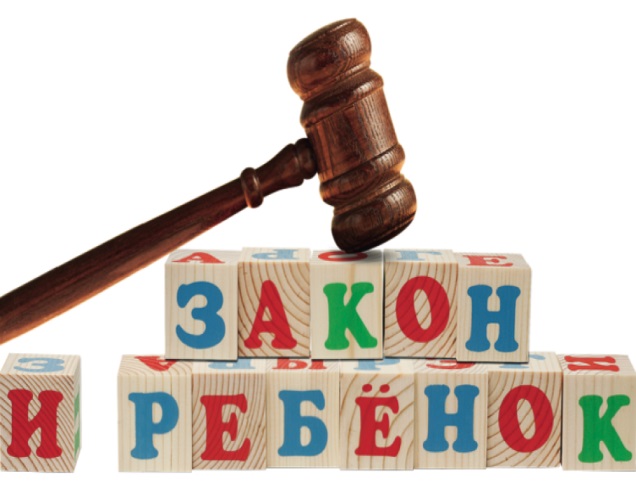 Контроль над соблюдением прав ребенка, а также функция защиты его интересов возлагается на родителей. Если таковые отсутствуют либо по какой-то причине лишены своих прав, данная задача возлагается на опекунов, усыновителей, а в случае их отсутствия или отстранения, на администрацию детского учреждения и органы опеки и попечительства.Семейным Кодексом РФ за ребенком закреплен ряд имущественных и неимущественных прав. К последним относятся следующие положения, определенные в статьях 54-28 Семейного кодекса РФ:Если ребенок оказывается в бедственном положении, прокурор инициирует судебное разбирательство, в ходе которого лица, нарушающие права ребенка, могут быть лишены родительских прав, отстранены от совместного проживания с ребенком или аннулированы в праве опекунства или усыновления. Особенно сложными бывают дела о злоупотреблении родителей своими родительскими правами, а также алкоголем и наркотическими средствами.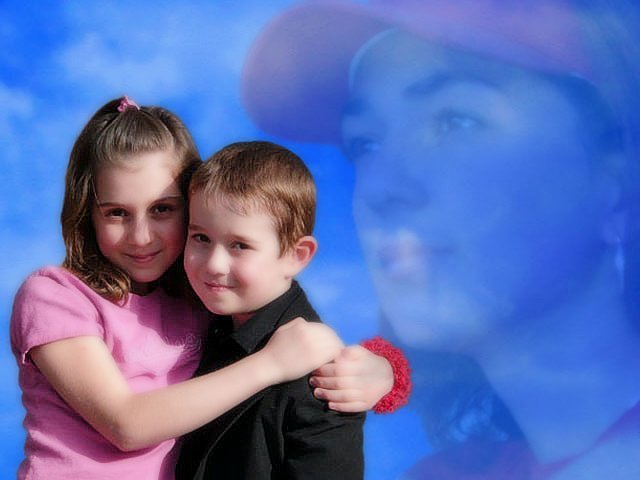 